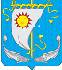 АДМИНИСТРАЦИЯ МУНИЦИПАЛЬНОГО ОБРАЗОВАНИЯ «АНДЕГСКИЙ сельсовет»  НЕНЕЦКОГО АВТОНОМНОГО ОКРУГАПОСТАНОВЛЕНИЕот 27.07.2021 г. № 26
________________________д. Андег, НАООб установлении нормы предоставленияи учетной нормы  площади жилого помещения по договору социального наймав МО «Андегский сельсовет» НАОВ соответствии с ч. 2 и ч. 5 статьи 50 Жилищного кодекса Российской Федерации,  Администрация муниципального образования «Андегский сельсовет» НАО ПОСТАНОВЛЯЕТ:1. Установить норму предоставления площади жилого помещения по договору социального найма в  муниципальном образовании «Андегский сельсовет» Ненецкого автономного округа (прилагается).2. Признать утратившим силу постановление администрации муниципального образования «Андегский сельсовет» Ненецкого автономного округа от 27.03.2020 № 153. Настоящее постановление вступает в силу со дня его принятия, подлежит официальному опубликованию и размещению на официальном сайте муниципального образования «Андегский сельсовет» Ненецкого автономного округа.    Глава     МО «Андегский сельсовет» НАО					В.Ф. АбакумоваУтвержденоПостановлением АдминистрацииМО «Андегский сельсовет» НАОот 27.07.2021 г. № 26 Норма предоставления площади жилого помещения по договору социального найма в муниципальном образовании «Андегский сельсовет» Ненецкого автономного округа1. Норма предоставления площади жилого помещения, предоставляемого по договору социального найма в муниципальном образовании «Андегский сельсовет» Ненецкого автономного округа в размере:- для одиноко проживающего гражданина – не менее 30 квадратных метров общей площади жилого помещения;- для семей, состоящих из двух человек – не менее 18 квадратных метров общей площади жилого помещения на одного человека;- для семей, состоящих из трех и более человек – не менее 15 квадратных метров общей площади жилого помещения на одного человека.2. Установить учетную норму площади жилого помещения в целях определения уровня обеспеченности граждан общей площадью жилого помещения для принятия их на учет в качестве нуждающихся в жилых помещениях, предоставляемых на основании договора социального найма, в размере 12 квадратных метров общей площади жилого помещения.